      Нельзя!Всем подряд сообщать свою частную информацию (настоящие имя, фамилию, телефон, адрес, номер школы, а также фотографии свои, своей семьи и друзей);Открывать вложенные файлы электронной почты, кода не знаешь отправителя;Рассылать самому спам и «информационную грязь»;Общаться в грубой форме, придираться, оказывать давление - вести себя невежливо и агрессивно;Никогда не распоряжайся деньгами твоей семьи без разрешения старших;Встреча с Интернет - знакомыми в реальной жизни, бывает опасной: за псевдонимом может скрываться преступник;Осторожно!Не все пишут правду;Читаешь о себе неправду в Интернете - сообщи об этом своим родителям;Незнакомые приглашают переписываться, играть, обмениваться - посоветуйся со взрослыми;Незаконное копирование файлов в Интернете – воровство;Открыл что-то угрожающее - не бойся позвать на помощь;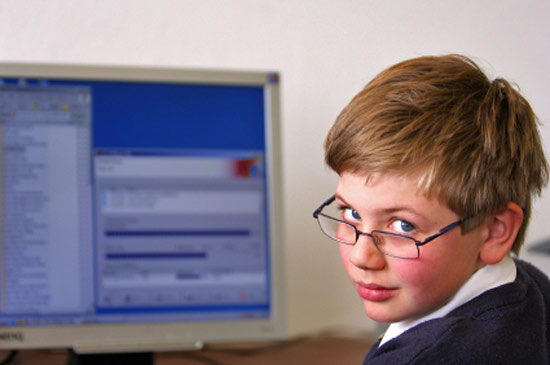                  Можно!Используй «ник» (выдуманное имя) в переписке и переговорах;Уважай другого пользователя;Пользуешься Интернет – источником - делай ссылку на него;Познакомился в сети и хочешь встретиться - посоветуйся со взрослым, которому доверяешь;Открывай только те ссылки, в которых уверен;Интернетом лучше всего пользоваться, когда поблизости есть кто-то из родителей или тех, кто хорошо знает что делать, когда возникнет непонятная ситуация; Информация для родителейhttp://azbez.com/safety/internet- азбука безопасности в сети «интернет»;http://5psy.ru/raznoe/bezopasnost-deteie-v-internete-podborka-materialov.html- подборка материалов и видео роликов http://user-life.ru/internet/osnovnye-pravila-bezopasnosti-v-internete.html- дети и интернет. Частые вопросыhttp://user-life.ru/internet/kak-sdelat-polzovanie-internetom-bolee-bezopasnym.html- как сделать пользование интернетом более безопаснымДепартамент культуры и спорта Нефтеюганского района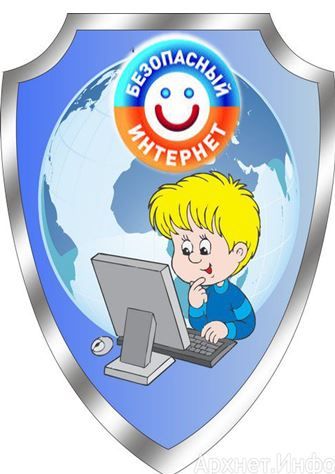 